Barak, dn. 07/03/2014 r.SIGMA S.A.Barak 6, 21-002 Jastków.tel.+48 81 5023351fax +48 81 5022553e-mail: info@sigmasa.plZapytanie ofertoweZwracam się z uprzejmą prośbą o przedstawienie oferty cenowej na Dźwig towarowo-osobowy z napędem hydraulicznym regulowanym.Rok produkcji  2014, fabrycznie nowy. Wykonanie zgodne z wymogami CE.Opis urządzenia :Udźwig Qp=10ton, Qn=6ton, z powiększoną powierzchnią kabinyIlość przystanków; 2, kabina przelotowa,Ilość dojść ;3-rozmieszczone dwustronnie Drzwi szybowe na poziomie „-1” o odporności ogniowej EI60Wysokość podnoszenia ; ok. 4,00 m.Wymiary kabiny 3500 x 3500 x 3100 mm.Drzwi o wymiarach 3200 x 3000 mmGwarancja min 24 mies.Serwis gwarancyjny i pogwarancyjny .Dokumentacja techniczno-ruchowa urządzeń (DTR).Wymagane przepisami certyfikaty i atesty, odbiór przez UDT. Ważność oferty min. 2 miesiące.Parametry techniczne kabiny powinny być zgodne z obowiązującymi normami, zapewniać możliwość ciągłej eksploatacji  i nie mogą być gorsze niż zawarte w opisie.Kryterium wyboru oferty – 100% cena.Załącznik:Wzór oferty cenowejUrządzenie to jest konieczne do realizacji projektu pt.: „Uruchomienie produkcji innowacyjnego Uniwersalnego Wozu Mobilnego w oparciu o patent” zgodnie z umową o dofinansowanie nr POIG.04.03.00-00-D49/12-00.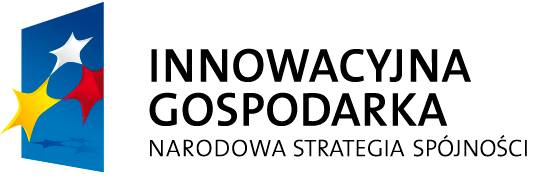 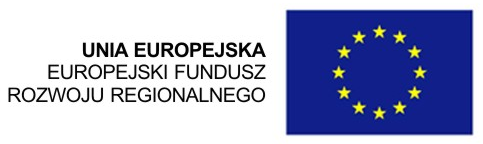 Projekt współfinansowany ze środków Europejskiego Funduszu Rozwoju Regionalnego w ramach Programu Operacyjnego Innowacyjna Gospodarka